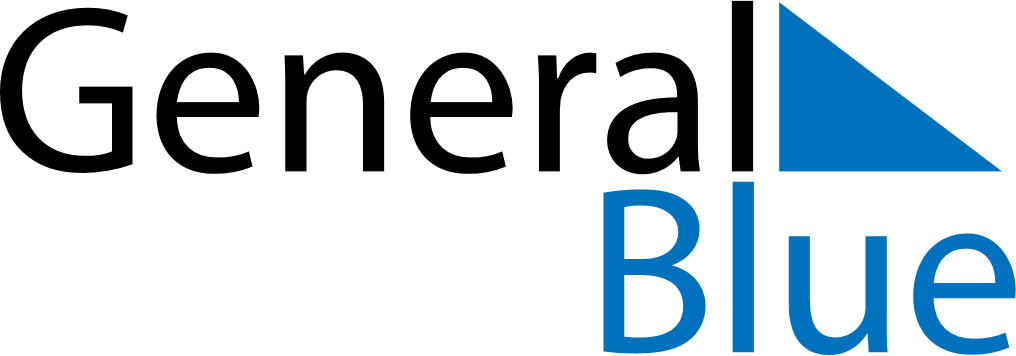 January 2023January 2023January 2023ArmeniaArmeniaMONTUEWEDTHUFRISATSUN1New Year’s Day2345678Pre-Christmas holidaysChristmas Day91011121314151617181920212223242526272829Army Day3031